StamdataBeslutningerGate 1Beskrivelse af projektetFormål og Forventede GEVINSTERTrivsel for medarbejdereEffektivitetKvalitet for borgerenMålgruppeProjektbudgetRisiko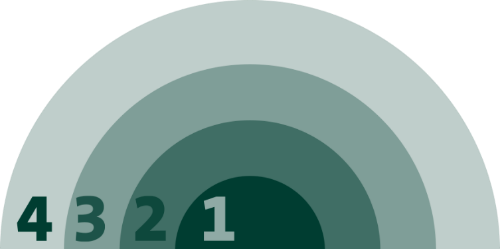 Figur 1: Risikoradaren indikerer den overordnede risiko i et projekt: (1) Rutinepræget – stor forudsigelighed; (2) Udfordring fagligt eller organisatorisk – der kan være uforudsigelige elementer; (3) Komplekse projekter, der udfordrer både faglighed og organisering – flere uforudsigelige elementer; (4) Innovation, hvor slutproduktet ikke kendes.DriftØkonomi i driftssituationen over 4 årDriftsorganiseringEvalueringGenerelTrivsel for medarbejdereEffektivitetKvalitet for borgerenProjektoplysningOm dette projektProjektnavnAfprøvningsperiodeChefområde og afdelingPuljeansøgningProjektejerProjektlederGevinstejereLink til tidsplanAcadre-sagResumePrioritering